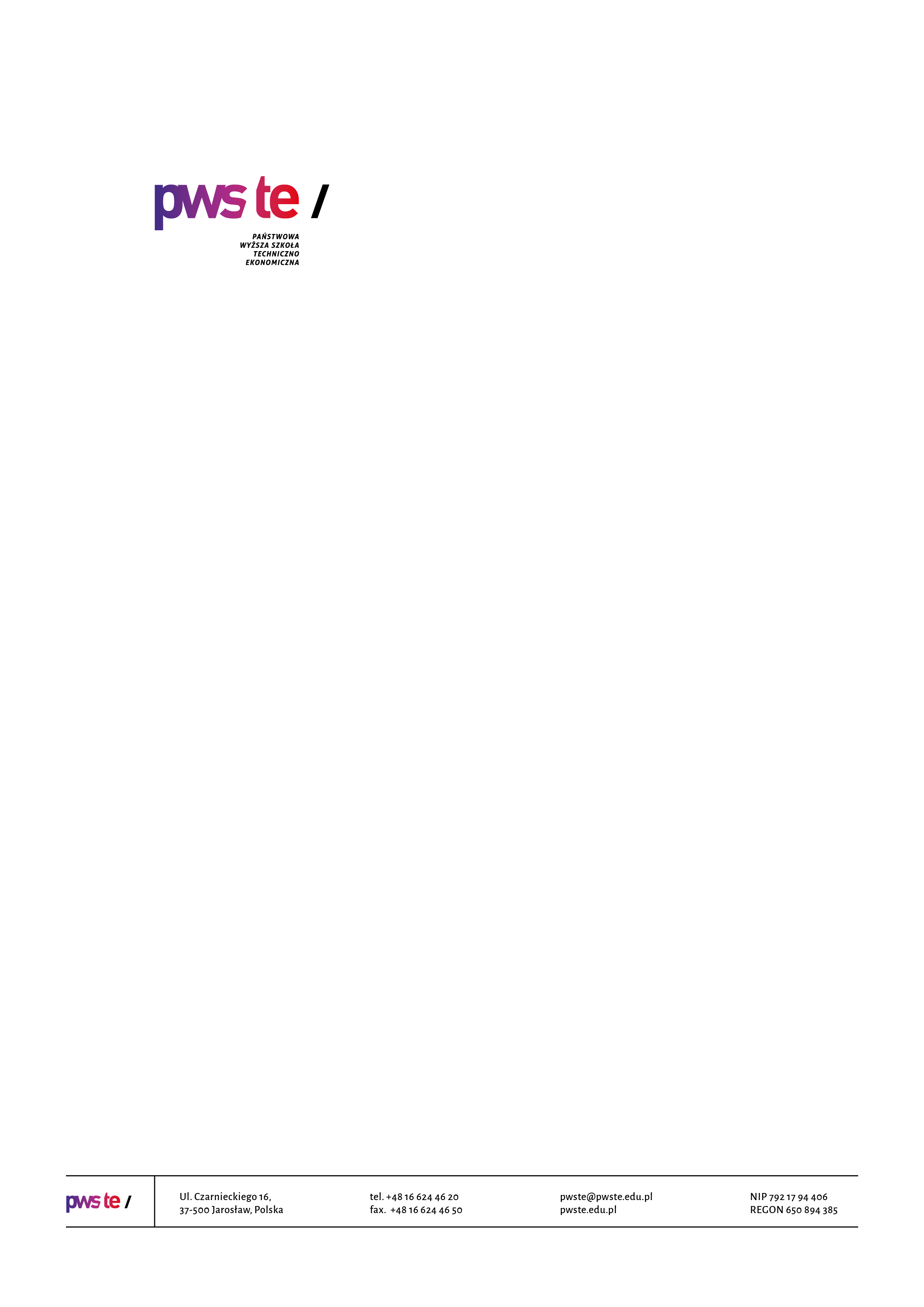 Raport z badańrok akademicki 2020/2021Studencka ankieta dla osób przyjętych na I rok studiówInstytut Ochrony ZdrowiaKierunek pielęgniarstwoStudia drugiego stopniaOpracowanie:Dział KształceniaJarosław, listopad 2020Wprowadzenie W dniach od 3 listopada do 17 listopada 2020 roku przeprowadzone zostało badanie ankietowe osób przyjętych na pierwszy rok studiów w roku akademickim 2020/2021.Celem procesu badawczego było pozyskanie opinii osób rozpoczynających studia 
w Państwowej Wyższej Szkole Techniczno-Ekonomicznej im. ks. Bronisława Markiewicza 
w Jarosławiu, na temat atrakcyjności jej oferty edukacyjnej oraz efektywności działań promocyjnych.W badaniu udział wzięło 19 studentów pierwszego roku kierunku pielęgniarstwo, studia drugiego stopnia, co stanowiło 25% wszystkich studentów, do których została wysłana ankieta.W ankiecie uwzględnione zostały takie pytania, jak – źródło informacji na temat oferty dydaktycznej, powód wyboru danego kierunku studiów, ocena procesu rekrutacji oraz oczekiwania wobec rozpoczętych studiów na Uczelni.Zebrany materiał został poddany szczegółowej analizie i przedstawiony w niniejszym raporcie. Ze względu na ilościowy charakter, dane zostały zaprezentowane w formie diagramów oraz tabel.Kierunek pielęgniarstwo studia drugiego stopniaMetryczkaPłećPowiatWybór kierunku studiówDlaczego wybrałeś/wybrałaś swój kierunek studiów?RekrutacjaCzy brałeś/brałaś udział w tegorocznej rekrutacji na inne uczelnie wyższe (poza PWSTE 
w Jarosławiu)?Inne uczelnie wyższe, na których student brał udział w rekrutacji:Krakowska Akademia im. Andrzeja Frycza w Krakowie (1 osoba);Uniwersytet medyczny w Lublinie (1 osoba);PWSZ w Tarnowie (1 osoba);Tarnów (1 osoba);Uniwersytet Rzeszowski (1 osoba);CM Żyrardów (3 osoby).Skąd czerpałeś/czerpałaś informacje o PWSTE w Jarosławiu?Inne:skończyłam studia I stopnia na tej uczelni (1 osoba);jestem absolwentem (1 osoba);skończyłam I stopień na tej uczelni (1 osoba).Jak oceniasz proces rekrutacji?OczekiwaniaJakie są Twoje oczekiwania wobec studiów rozpoczętych w PWSTE w Jarosławiu?oczekuję aby zajęcia były realizowane sumiennie według planu zajęć oraz zajęcia prowadzone w ciekawy sposób;liczę na to, że zajęcia odbywające się na moim kierunku tj. pielęgniarstwo II st. będę mogła łączyć z pracą w szpitalu, i wykładowcy będą ku temu przychylni;by kontakt z biurem obsługi studentów był bez zakłóceń.by zajęcia w formie zdalnej nie traciły na atrakcyjności mimo wszystko oraz by te dwa lata magisterki minęły w przyjaznej atmosferze;na razie jest ok;mam nadzieję, że wykładowcy wezmą pod uwagę, że większość roku pracuje równocześnie na pełny etat. Oby zajęcia były dobrze i ciekawe prowadzone;pozwoli podnieść moje kwalifikacje oraz wiedzę w zakresie pielęgniarstwa;podniesienie swoich kwalifikacji oraz zdobycie nowej wiedzy;liczę, iż będę miała możliwość połączenia studiów dziennych z pracą zawodową w szpitalu, 
i spotkam się z wyrozumiałością wykładowców;możliwość połączenia studiów z pracą;aby udało się pogodzić pracę zmianową w szpitalu z zajęciami zdalnymi;podwyższenie kwalifikacji;do tej pory uczelnia spełnia moje wszelkie oczekiwania. W czasie wystąpienia jakichkolwiek problemów uczelnia spełnia wszelkie kryteria pomocy, a w tym okresie online. Także PWSTE działa bez zarzutów. Polecam tą szkołę swoim znajomym i rówieśnikom;skończyć i pracować;praktyki zawodowe jak najlepiej przygotowały mnie do późniejszej pracy.Rekomendacje do raportu z badań„Studencka ankieta dla osób przyjętych na I rok studiów”Celem badania było pozyskanie opinii osób rozpoczynających studia na danym kierunku na temat atrakcyjności oferty edukacyjnej Państwowej Wyższej Szkoły Techniczno-Ekonomicznej im. ks. Bronisława Markiewicza w Jarosławiu. 
W kwestionariuszu poruszone zostały zagadnienia dotyczące powodów wyboru danego kierunku studiów, źródeł informacji na temat oferty dydaktycznej oraz oceny procesu rekrutacji. Respondenci mieli również możliwość przedstawienia swoich oczekiwań wobec studiów rozpoczętych w PWSTE w Jarosławiu.Rekomendacje do raportu z badań – rekomenduje się:dbałość o stałe podnoszenie jakości kształcenia przez nauczycieli akademickich na prowadzonych zajęciach oraz stosowanie precyzyjnej koncepcji kształcenia w zakresie przygotowania studenta do zawodu. Wynika to z faktu, iż kluczowym elementem, dla pozyskiwania nowych studentów, jest opinia kolegów studiujących w PWSTE.Podkreślenie – podczas prowadzenia działań promocyjnych – kształcenia zawodowego w PWSTE, współpracy z pracodawcami, oferty praktyk, a także innych licznych możliwości rozwoju zainteresowań studentów, poprzez działalność w kołach naukowych czy organizacjach studenckich.Zaprojektowanie i wdrożenie w Instytucie szczegółowego planu działań służącego zwiększeniu skuteczności procesu promocji.Zwiększenie zainteresowania ofertą dydaktyczną PWSTE w Jarosławiu także osób 
z innych okolicznych województw. Zintensyfikowanie działań promocyjnych 
w województwach innych niż podkarpackie, mogłoby wpłynąć na podniesienie liczby kandydatów na studia w PWSTE w Jarosławiu.Liczba studentów, do których została wysłana ankietaLiczba studentów, którzy wypełnili ankietęZwrotność761925%System Internetowej Rejestracji Kandydatów (IRK)Dostępność informacjiObsługa Biura Rekrutacji